О внесении изменений в Административный регламентпредоставления муниципальной услуги «Включение сведений о месте (площадке) накопления твердых коммунальных отходов в реестр», утвержденный постановлением Администрации муниципального образования «Майминский район» от 8 апреля 2021 года № 34В соответствии со статьями 8 и 13.4 Федерального закона от 24 июля 1998 года № 89-ФЗ «Об отходах производства и потребления», постановлением Правительства Российской Федерации от 31 августа 2018 года № 1039 «Об утверждении Правил обустройства мест (площадок) накопления твердых коммунальных отходов и ведения их реестра», пунктом 24 части 1 статьи 35 Устава муниципального образования «Майминский район», принято решением Совета депутатов Майминского района от 22 июня 2005 № 27-01,постановляю:Внести Административный регламент предоставления муниципальной услуги «Включение сведений о месте (площадке) накопления твердых коммунальных отходов в реестр», утвержденный постановлением Администрации муниципального образования «Майминский район» от 8 апреля 2021 года № 34 следующие изменения:в п. 12 раздела 2.6. «Исчерпывающий перечень документов, необходимых в соответствии с законодательными или иными нормативными правовыми актами для предоставления муниципальной услуги с разделением на документы и информацию, которые заявитель должен представить самостоятельно, и документы, которые заявитель вправе представить по собственной инициативе, так как они подлежат представлению в рамках межведомственного информационного взаимодействия»:слова «К заявлению прилагаются:» заменить словами «К заявке прилагаются:»;подпункт а) – исключить.Автономному учреждению редакция газеты «Сельчанка в Майминском районе» опубликовать настоящее постановление в сетевом издании «Сельчанка».Муниципальному казенному учреждению «Управление по обеспечению деятельности Администрации муниципального образования «Майминский район» разместить настоящее постановление на официальном сайте муниципального образования «Майминский район» в сети «Интернет».Контроль за исполнением настоящего Постановления возложить на Заместителя Главы Администрации муниципального образования «Майминский район» Н.В. Абрамова.Глава Администрациимуниципального образования«Майминский район»                                                                      П.В. ГромовРеспублика АлтайАдминистрациямуниципального образования«Майминский район»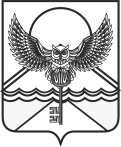 Алтай Республика«Майма аймак» деп муниципалтÖзÖлмÖнинг администрациязыПОСТАНОВЛЕНИЕJÖПот «____» ________________ 2023 года № _____с. Маймаот «____» ________________ 2023 года № _____с. Маймаот «____» ________________ 2023 года № _____с. Майма